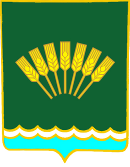 Об организации и назначении публичных слушаний по проекту решенияСовета сельского поселения Октябрьский сельсовет муниципального района
Стерлитамакский район Республики Башкортостан «О внесении изменений и
дополнений в Устав сельского поселения Октябрьский сельсовет
муниципального района Стерлитамакский район Республики Башкортостан»В соответствии со ст. 44 Федерального закона от 06.10.2003 №13 ФЗ «Об общих принципах организации местного самоуправления в Российской Федерации», Законом Республики Башкортостан от 18.03.2005 № 162-з «О местном самоуправлении в Республике Башкортостан», руководствуясь Уставом сельского поселения Октябрьский сельсовет муниципального района Стерлитамакский район Республики Башкортостан, Положением о публичных слушаниях сельского поселения Октябрьский сельсовет муниципального района Стерлитамакский район Республики Башкортостан, утвержденным решением Совета сельского поселения Октябрьский сельсовет муниципального района Стерлитамакский район Республики Башкортостан от 20 апреля 2016 г. № 09-39, Совет сельского поселения Октябрьское сельсовет муниципального района Стерлитамакский район Республики БашкортостанРЕШИЛ:Назначить публичные слушания по проекту решения Совета сельского поселения Октябрьский сельсовет муниципального района Стерлитамакский район Республики Башкортостан «О внесении изменений и дополнений в Устав сельского поселения Октябрьский сельсовет муниципального района Стерлитамакский район Республики Башкортостан» на 18 августа 2020 года в 15 час. 00 мин., место проведения - административное здание сельсовета Республика Башкортостан Стерлитамакский район с. Октябрьское ул. Мира д.9.Создать комиссию по подготовке и проведению публичных слушаний по проекту решения Совета сельского поселения Октябрьский сельсовет муниципального района Стерлитамакский район Республики Башкортостан «О внесении изменений и дополнений в Устав сельского поселения Октябрьский сельсовет муниципального района Стерлитамакский район Республики Башкортостан», в следующем составе:председатель комиссии:Халиева В.Б.- председатель постоянной комиссии Совета по развитию предпринимательства, земельным вопросам, благоустройству и экологии; члены комиссии:Юсупова В.М., депутат Совета сельского поселения;Яминов Ф.Г., депутат Совета сельского поселения; секретарь комиссии:- Чегодаева Е.В., Управляющий делами администрации СП Октябрьский сельсовет.Установить крайний срок подачи предложений о внесении изменений и дополнений в Устав – 17 августа 2020 года. Предложения подаются в письменном виде и направляются по адресу: Республика Башкортостан, Стерлитамакский район, село Октябрьское, ул. Мира д.9 административное здание сельсовета.Настоящее решение обнародовать в установленном порядке на информационном стенде на информационном стенде сельского поселения Октябрьский сельсовет муниципального района Стерлитамакский район Республики Башкортостан и разместить на официальном сайте сельского поселения Октябрьский сельсовет муниципального района Стерлитамакский район Республики Башкортостан.Глава сельского поселенияОктябрьский  сельсовет                                                           А.А. Нестеренко27 июля 2020 год.№ 7-56